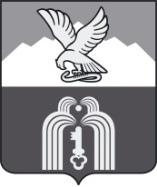 Российская ФедерацияР Е Ш Е Н И ЕДумы города ПятигорскаСтавропольского краяО внесении изменения в решение Думы города Пятигорска «Об утверждении Положения о бюджетном процессе в городе-курорте Пятигорске»В соответствии с Бюджетным кодексом Российской Федерации, Федеральным законом от 6 октября 2003 года № 131-ФЗ «Об общих принципах организации местного самоуправления в Российской Федерации», приказом Министерства финансов Российской Федерации от 26 июля 2013 года №74н «О порядке заключения и форме Договора о предоставлении бюджетного кредита на пополнение остатков средств на счетах бюджетов субъектов Российской Федерации (местных бюджетов)», Уставом муниципального образования города-курорта Пятигорска,Дума города ПятигорскаРЕШИЛА:1. Внести в Положение о бюджетном процессе в городе-курорте Пятигорске, утвержденное решением Думы города Пятигорска от 19 февраля 2015 года № 1-51 РД, изменение, дополнив статью 5 абзацем восьмым следующего содержания:«обеспечивает надлежащее исполнение условий договора о предоставлении бюджетного кредита на пополнение остатков средств на счетах бюджетов субъектов Российской Федерации (местных бюджетов).».2. Контроль за выполнением настоящего решения возложить на администрацию города Пятигорска.3. Настоящее решение вступает в силу со дня его официального опубликования.ПредседательДумы города Пятигорска                                                                 Л.В. ПохилькоГлава города Пятигорска                                                                 А.В. Скрипник29 марта 2018 г.№ 7 – 24 РД